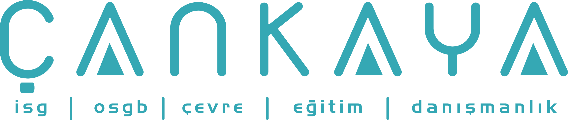 İŞBAŞI İSG KONUŞMALARI(TOOLBOX TALKS) No: 233                      			        Sayfa No: 1/2                                                                                                   EKİPMAN TEHLİKELERİ – GÜVENSİZ EKİPMANLARI RAPORLAYINKaynak: http://www.toolboxtopics.com/Gen%20Industry/Report%20Unsafe%20Equipment.htmİşvereniniz ekipmanların/makinelerin iyi durumda olmaları için elinden gelenin en iyisini yapsa da, bakım personeli de sonuçta bir insandır ve alanındaki bütün problemleri çözemeyebilir. Gösterilen bütün gayrete rağmen bazı arızalar gözden kaçabilir.Makine ve ekipmanlarla çalışan sizlerin ise, tehlikeli bir durumu fark etme şansınız vardır. Kazalara sebebiyet verebilecek durumları raporlamayı alışkanlık haline getirin. Böylece yaralanmalar ve/veya maddi kayıplar olmadan önce arızalar giderilebilir, uygunsuz durumlar ortadan kaldırılır. Düzeltilmesi gereken bir durumu tespit edip bunu raporlamayan kişi kendi ihmalinin kurbanı olabilir.Sabitlenmemiş, takılmamış veya yerinde olmayan makine muhafazalarına, hareketli parçalara, yağlanmamış makinelere; eksik cıvatalara; yerinden kaymış kayışlara, kayıp veya kırık şaft kutusuna; veya muhafazası olması gereken ancak daha önce dikkati çekmemiş hareketli parçalara dikkat edin.Elektrik açısından; sürekli kıvılcım yayan bir motora, bir aletin kırılmış elektrik düğmesine, hasar görmüş bir uzatma kablosuna, yerinde olmayan bir kapağa, yerinde olmayan bir kablo kanalına, başıboş duran iletkenlere, yanık elektrik düğmelerine, kırılmış fişler ve prizlere dikkat edin.Konveyörler açısından; keskin köşelere, geçitlerin olmayışına veya kötü onarılmış geçitlere, elektrik tahrikli konveyörlerdeki koruyucusuz kısımlara, ya da iki konveyörün buluştukları yerde malzeme transferindeki aksaklıklara veya taşıyıcı makara eksikliklerine dikkat edin.  Forklift operatörlerinin, tıpkı kamyon şoförleri gibi, araçlarında gördükleri hatalı şeyleri doğal olarak raporlayacağı varsayılır. El arabası (hand truck) kullanan kişilerin de, yassılmış yada donmuş tekerleklere, kırılmış çapraz bağlantılara, gevşemiş taşıyıcı plakalara, kırılmış veya kesilmiş el tutamaçlarına dikkat etmeleri gerekir. Tüm çalışanlar bunları aklında tutmalıdır. Sizin veya iş arkadaşınızın yaralanmasına neden olabilecek herhangi bir durumu raporlamaktan çekinmeyin. İş güvenliği herkesin işi olduğundan, proaktif önleyici yaklaşım desteklenmelidir. İŞBAŞI İSG KONUŞMALARI(TOOLBOX TALKS)No: 233                                                                                                                       		      Sayfa No: 2/2                                                                                                   EQUIPMENT HAZARDS --REPORT UNSAFE EQUIPMENT Kaynak: http://www.toolboxtopics.com/Gen%20Industry/Report%20Unsafe%20Equipment.htmYour employer does its best to keep equipment in good condition, but maintenance personnel are only human and can't keep up with all the problems in the field. Some defects will go unnoticed in spite of every effort made. Those of you who work with and around machines and equipment are in a good position to notice hazardous conditions. Get in the habit of reporting things that can lead to accidents so that corrections can be made before they result in costly accidents and/or employee injuries. Keep in mind that the person who sees a situation that should be fixed and fails to report it may well end up being the victim of his/her own neglect. Watch out for the loose or missing machine guard; the moving part with too much play; the unlubricated machine; the missing nut or bolt; the slipping belt; the loose or cracked shaft housing; or the moving part that can and should be guarded, but has never had attention. On the electrical side of the picture, watch for the continually sparking motor, the broken switch on a tool, the damaged extension cord, the missing face plate, loose conduit, loose conductors, the burned switch, broken plugs and receptacles. For conveyors, watch for sharp corners; lack of crossovers, or crossovers in poor repair; unguarded parts on power-driven conveyors; or the lack of a jump-out or idler roller where two conveyors meet. Naturally, forklift truck operators are supposed to report things that go wrong with their vehicles, just as drivers of trucks. Those who use hand trucks should be on the watch for flat or frozen wheels, broken cross members, loose toe plates and broken or slivered handles. All workers should keep these ideas in mind. Do not hesitate to report a condition that may result in an accident or injury to yourself or one of your fellow employees. A pro-active preventive approach should be encouraged, as safety is everyone's business. 